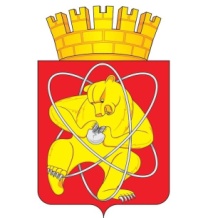 Муниципальное образование «Закрытое административно – территориальное образование Железногорск Красноярского края»СОВЕТ ДЕПУТАТОВ  ЗАТО  г. ЖЕЛЕЗНОГОРСК РЕШЕНИЕ26 мая 2016 г.                                                                                                                                   8-32Рг. ЖелезногорскО внесении изменений в решение Совета депутатов ЗАТО г. Железногорск от 25.08.2010 № 7-37Р «О создании антинаркотической комиссии ЗАТО Железногорск»	На основании Федерального закона от 06.10.2003 № 131-ФЗ «Об общих принципах организации местного самоуправления в Российской Федерации», в соответствии с Уставом ЗАТО Железногорск, учитывая протокол № 1 от 15.03.2016 заседания антинаркотической комиссии ЗАТО Железногорск, Совет депутатов ЗАТО г. ЖелезногорскРЕШИЛ:1. Внести в решение Совета депутатов ЗАТО г. Железногорск от 25.08.2009 № 7-37Р «О создании антинаркотической комиссии ЗАТО Железногорск» следующее изменение:1.1. Приложение № 2 «Состав антинаркотической комиссии ЗАТО                 г. Железногорск» изложить в новой редакции (Приложение).2. Контроль за исполнением настоящего решения возложить на председателя постоянно действующей комиссии по вопросам местного самоуправления и законности С.Г. Шаранова.3. Настоящее решение вступает в силу после его официального опубликования Глава ЗАТО г. Железногорск					                В.В. МедведевПриложение  к решению Совета депутатовЗАТО г. Железногорск  от 26 мая 2016 № 8-32РПриложение № 2							к решению Совета депутатов							ЗАТО г. Железногорск							от 25.08.2010 № 7-37РСоставантинаркотической комиссии ЗАТО ЖелезногорскМедведев Вадим Викторович- Глава ЗАТО г. Железногорск, председатель антинаркотической комиссии ЗАТО ЖелезногорскГронский Владимир Юрьевич- Начальник Железногорского МРО УФСКН поКрасноярскому краю, заместитель председателяантинаркотической комиссии (по согласованию) ПешковСергей Евгеньевич- Глава администрации ЗАТО г.Железногорск,заместитель председателя антинаркотическойкомиссииЮферов Алексей Николаевич- Секретарь антинаркотической комиссии Члены комиссии:ВалюхНаталья Александровна ВоронинКонстантин ЮрьевичГоловкинВалерий ГеннадьевичДегтярев Игорь ЮрьевичДергачеваЛюбовь Александровна- Оперуполномоченный Железногорского МРОУФСКН по Красноярскому краю (по согласованию) - Начальник Отдела общественной безопасности ирежима Администрации ЗАТО г.Железногорск- Руководитель МКУ «Управление образования»- Депутат Совета депутатов ЗАТО г. Железногорск(по согласованию)- Руководитель Управления социальной защитынаселения Администрации ЗАТО г. ЖелезногорскКеушМихаил Михайлович- Начальник Межмуниципального УправленияМВД России по ЗАТО г.Железногорск Красноярского края (по согласованию)ЛомакинАлександр ИвановичМалиноваМарина Юрьевна- Главный врач ФГБУЗ «КБ-51» ФМБА России (по согласованию)- Главный специалист - ответственный секретарь комиссии по делам несовершеннолетних и защите их прав Администрации ЗАТО г. ЖелезногорскСвятченкоИван Владимирович- Руководитель МКУ «МЦ»СухановВалерийАлександрович- Начальник Отдела по физической культуре, спорту и молодежной политике Администрации ЗАТО г. ЖелезногорскТихолазГалина Анатольевна- Руководитель МКУ «Управление культуры»ФомаидиВладимир Юрьевич- Заместитель Главы администрации ЗАТО г. Железногорск по социальным вопросамЧеркасовВладислав Алексеевич- Заместитель Главы администрации ЗАТО г. Железногорск по безопасности и взаимодействию с правоохранительнымиорганамиЯнгулова Александра Ивановна- Заведующая психоневрологическим диспансером ФГБУЗ «КБ-51» ФМБА России (по согласованию)- Сотрудник Отдела в г.Железногорске УФСБ РФ по Красноярскому краю (по согласованию)